Hafida Cola7 rue du vieux tilleul - 25000 BESANCON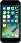 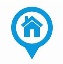    06 63 43 74 20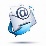  h.cola@icloud.comLettre de motivation  Contrat de professionnalisationDESJEPS	Besançon, le 01/07/2023Madame, Vous avez trouvé votre contrat de professionnalisation, ne cherchez plus !Par ce courrier, je souhaite vous faire part de mon désir et de ma réelle motivation de candidater à la formation DESJEPS « Directeur de structure et de projet » formation démarrant le 29 août prochain à l’Institut de Développement du Sport par la formation et l’Emploi.Mon parcours professionnel, dèjà très diversifié, reste aujourd’hui centré sur un seul et unique objectif : obtenir mon diplôme DESJEPS pour travailler dans le secteur du sport, de l’économie sociale et solidaires ou dans le médico-social.J’ai travaillé chez KORIAN de 2004 à mai 2022 en tant qu’assistante polyvalente, assistante animation, puis chargée de mission à l’animation et enfin de 2013 à mai 2022 Coordination Nationale Animation. J’ai pu, de par ces expériences, acquérir de nombreuses connaissances et compétences en tant que coordinatrice des animateurs socio-culturels en EHPAD, compétences qui rejoignent l’obtention du diplôme DESJEPS. Par ailleurs, depuis 2016, je me suis investie au sein d’une structure associative sportive employant 2 salariées ; d’abord en tant que secrétaire, puis vice-présidente et enfin depuis novembre 2021 Présidente. En effet, pour moi l’engagement solidaire est l’une de mes valeurs essentielle. J’aime œuvrer pour le collectif, développer des projets et coordonner leur mise en œuvre. Les qualités qui me caractérisent sont professionnalisme, proactivité et motivation. J’aime aller au bout des choses !Pour moi, il ne s’agit là que de la consolidation d’un certain nombre de compétences acquises et de l’aboutissement d’un projet professionnel déjà amorcé, il y a 9 ans et pouvant être validés par l’obtention de ce diplôme. N’ayant pu terminer mes études et ainsi valider mes acquis, il me semble tout naturel de faire valoir, aujourdh’ui tout le potentiel accumulé au fil du temps, en vous soumettant cette candidature pour un contrat de professionnalisation (plus de 26 ans) me permettant l’entrée en formation en août prochain.Une cohérence serait alors de bon augure entre mes compétences professionnelles, mon expérience professionnelle et cette formation. Cela me permettrait de mettre en évidence et d’appuyer ma position dans le domaine du management, de la coordination et la gestion de projet pour lesquels j’ai de l’appétence et les compétences. Je souhaite donc, vous proposer ma candidature afin de mettre  à profit mes compétences professionnelles au sein de votre service durant mes 18 mois de formation. Et ce serait pour moi une réelle chance de faire mon stage dans une structure telle que la vôtre où je pourrais profiter de valider mon diplôme tout en bénéficiant de votre expertise.Mon acceptation serait pour moi une chance de consolider mon cursus professionnel.Je reste à votre disposition pour toute information complémentaire et pour un entretien.En espérant vivement une réponse favorable de votre part, je vous prie de croire, Madame, l’expression de mes sincères salutations.Hafida Cola